ПОЯСНИТЕЛЬНАЯ ЗАПИСКАРабочая программа по учебному предмету «Технология» ориентирована на учащихся 10 «а» класса ГБОУ средняя школа №21 имени Э.П. Шаффе. Программа разработана на основе следующих нормативно-методических материалов:1. Федеральный государственный образовательный стандарт среднего (полного) общего образования.2. Основная образовательная программа образовательного учреждения.3. Локальный акт образовательного учреждения «Положение о создании рабочих программ по учебным предметам и занятиям внеурочной деятельности ГБОУ СОШ № 21 Василеостровского района Санкт-Петербурга имени Э.П. Шаффе».4. Очинин О.П., Матяш Н.В., Симоненко В.Д. Технология. Программа для старшей школы: 10-11 классы. Базовый уровень. Программа ориентирована на использование учебника:Технология: 10-11 классы: базовый уровень: учебник для учащихся общеобразовательных организаций / [В.Д. Симоненко, О.П. Очинин, Н.В. Матяш и др.]. – М.: Вентана-Граф, 2015.СРОКИ РЕАЛИЗАЦИИ ПРОГРАММЫДанная рабочая программа составлена на 1 год. На изучение предмета в учебном году отводится 34 часа по 1 часу в неделю. ОБЩАЯ ХАРАТЕРИСТИКА УЧЕБНОГО ПРЕДМЕТАПрограмма 10 класса по технологии включает в себя разделы: «Технология проектирования изделий», «Технологии в современном мире», «Творческий проект».Обучение школьников технологии строится на основе освоения процессов преобразования и использования материалов, энергии, информации, объектов природной и социальной среды. Содержанием программы по технологии предусматривается изучение материала по следующим сквозным образовательным линиям: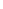 культура и эстетика труда;получение, обработка, хранение и использование информации;творческая проектная деятельность;знакомство с миром профессий, выбор жизненных, профессиональных планов;влияние технологических процессов на окружающую среду и здоровье человека;перспективы и социальные последствия развития технологии и техники.Исходя из необходимости учета образовательных потребностей личности учащегося, его семьи и общества, достижений педагогической науки, учебный материал отобран с учетом следующих положений: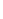 распространенность   изучаемых   технологий   в   сфере   производства,   сервиса   и домашнего хозяйства и отражение в них современных научно-технических достижений;возможность освоения содержания на основе включения учащихся в разнообразные виды технологической деятельности, имеющих практическую направленность;выбор объектов созидательной и преобразовательной деятельности на основе изучения общественных, групповых или индивидуальных потребностей;возможность реализации общетрудовой и практической направленности обучения, наглядного представления методов и средств осуществления технологических процессов;возможность  познавательного,  интеллектуального,	 творческого, духовно-нравственного, эстетического и физического развития учащихся.Каждый раздел программы включает в себя основные теоретические сведения и практические работы.Основным дидактическим средством обучения Технологии в средней школе является учебно-практическая деятельность учащихся. Приоритетными методами являются упражнения, практические работы, выполнение проектов.Настоящая  программа  отражает  актуальные  подходы  к  образовательному процессу  - компетентностный, личностно-ориентированный и деятельностный. Особое место в программе отводится решению проблемы подготовки учащихся к профессиональному самоопределению, трудовой деятельности в условиях рыночной экономики.В соответствии с требованиями стандарта образования программа ориентирует учителя на воспитание у обучающихся гражданской позиции, развитие духовно-нравственного начала, национального самосознания, патриотизма. В программе освещаются вопросы рыночной экономики, пропагандируются такие социально значимые качества личности, как предприимчивость, деловитость и ответственность, важность познавательной деятельности как необходимого элемента будущего профессионального труда.ОПИСАНИЕ МЕСТА УЧЕБНОГО ПРЕДМЕТА В УЧЕБНОМ ПЛАНЕ Предмет «Технология» представляет собой отдельную предметную область. В учебный план образовательного учреждения на этапе основного общего образования включено для обязательного изучения курса «Технология» в 10 классе 34 ч (из расчета 1 ч в неделю).ЛОГИЧЕСКИЕ СВЯЗИ ДАННОГО ПРЕДМЕТА С ОСТАЛЬНЫМИ  ПРЕДМЕТАМИ УЧЕБНОГО ПЛАНАИнтегративный характер содержания обучения технологии предполагает построение образовательного процесса на основе использования межпредметных связей:•  с алгеброй и геометрией – при проведении расчетных операций и графических построений; •  с химией – при характеристике свойств конструкционных материалов;•  с физикой – при изучении механических свойств материалов, при изучении устройства и принципов работы машин и механизмов, современных технологий; •  с историей и искусством – при освоении технологий художественно-прикладной обработки материалов, при выполнении творческих проектов; •  с информатикой – при использовании возможностей компьютера, в процессе работы в Интернете; •  с ОБЖ – при освоении правил санитарии и гигиены, безопасных приемов труда.ЦЕЛИ ИЗУЧЕНИЯ УЧЕБНОГО ПРЕДМЕТАИзучение учебного предмета Технология в 10, 11 классах на базовом уровне обучения направлено на достижение следующих целей:освоение знаний о составляющих технологической культуры, ее роли в общественном развитии; научной организации производства и труда; методах творческой, проектной деятельности; способах снижения негативных последствий производственной деятельности на окружающую   среду   и   здоровье   человека;   путях   получения   профессии   и   построения профессиональной карьеры;овладение  умениями  рациональной  организации  трудовой  деятельности, проектирования и изготовления личностно или общественно значимых объектов труда с учетом эстетических и экологических требований; сопоставление профессиональных планов с состоянием здоровья, образовательным потенциалом, личностными особенностями;развитие технического мышления, пространственного воображения, способности к самостоятельному поиску и использованию информации для решения практических задач в сфере технологической деятельности, к  анализу трудового процесса в ходе проектирования материальных объектов или услуг; навыков делового сотрудничества в процессе коллективной деятельности;воспитание  уважительного  отношения  к  технологии  как  части  общечеловеческой культуры, ответственного отношения к труду и результатам труда;подготовка  к  самостоятельной  деятельности  на  рынке  труда,  товаров  и  услуг  и готовности к продолжению обучения в системе непрерывного профессионального образования.ОСНОВНЫЕ ПРИНЦИПЫ ОТБОРА МАТЕРИАЛАПрограмма по Технологии составлена с учетом опыта трудовой и технологической деятельности, полученного учащимися при обучении в основной школе.Основным предназначением образовательной области «Технология» в 10-11 классах на базовом уровне является: продолжение формирования культуры труда школьника; развитие системы технологических знаний и трудовых умений; воспитание трудовых, гражданских и патриотических качеств его личности; уточнение профессиональных и жизненных планов в условиях рынка труда.ЛОГИКА СТРУКТУРЫ ПРОГРАММЫРабочая программа подготовлена в соответствии с локальным актом «Положение о создании рабочих программ по учебным предметам и занятиям внеурочной деятельности ГБОУ СОШ № 21 Василеостровского района Санкт-Петербурга имени Э.П. Шаффе». Структура программы включает в себя титульный лист, пояснительную записку,  требования к уровню подготовки учащихся в контексте ФГОС, содержание программы учебного предмета (перечень и названия разделов и тем), календарно-тематическое планирование, формы и средства контроля,  перечень учебно-методических средств обучения, список литературы для учителя.ОБЩАЯ ХАРАКТЕРИСТИКА УЧЕБНОГО ПРОЦЕССАТехнологии, методы, формы обучения:– сбалансированное соединение традиционных и новых методов обучения, форм уроков: комбинированных, обобщающих уроков; а также нетрадиционных форм уроков: интегрированных, практических занятий, уроков проектной деятельности и др.;– используется фронтальная, групповая, индивидуальная работа, работа в парах; осуществляется взаимосвязь коллективной (аудиторной) и самостоятельной работы обучающихся.Режим занятий: проводится 1 урок в неделю.ТРЕБОВАНИЯ К УРОВНЮ ПОДГОТОВКИ УЧАЩИХСЯ В КОНТЕКСТЕ ФГОС Изучение технологии в 10 классе обеспечивает достижение личностных, метапредметных и предметных результатов.Личностные:•  проявление познавательной активности;•  формирование ответственного отношения к учению, готовности и способности обучающихся к саморазвитию и самообразованию на основе мотивации к обучению и познанию;•  овладение элементами организации умственного и физического труда;•  развитие трудолюбия и ответственности за качество своей деятельности;•  ориентация в системе моральных норм и ценностей;•  формирование коммуникативной компетентности в общении и сотрудничестве со сверстниками; умение общаться при коллективном выполнении работ или проектов с учётом общности интересов и возможностей членов трудового коллектива;•  формирование основ экологической культуры, соответствующей современному уровню экологического мышления; бережное отношение к природным и хозяйственным ресурсам;•  развитие эстетического сознания через творческую деятельность эстетического характера. Метапредметные:Познавательные УУД:•  самостоятельное выделение и формулирование познавательной цели;•  поиск и выделение необходимой информации; •  применение методов информационного поиска, в том числе с помощью компьютерных средств;•  структурирование знаний;•  осознанное и произвольное постижение речевого высказывания в устной и письменной форме;•  рефлексия способов и условий действия, контроль и оценка процесса и результатов деятельности;•  анализ объектов с целью выделения признаков (существенных, несущественных);•  синтез – составление целого из частей, в том числе самостоятельное достраивание с восполнением недостающих компонентов;•  выбор оснований и критериев для сравнения, сериации, классификации объектов;•  подведение под понятие, выведение следствий;•  установление причинно-следственных связей, представление цепочек объектов и явлений;•  построение логической цепочки рассуждений, анализ истинности утверждений;•  доказательство;•  выдвижение гипотез и их обоснование.Коммуникативные УУД:•  умение слушать и слышать друг друга;•  умение с достаточной полнотой и точностью выражать свои мысли в соответствии с задачами и условиями коммуникации;•  использование речевых средств для дискуссии и аргументации своей позиции;•  представление конкретного содержания и сообщение его в письменной и устной форме;•  умение спрашивать, интересоваться чужим мнением и высказывать своё;•  определение цели и функций участников, способов взаимодействия; планирование общих способов работы;•  осуществление обмена знаниями между членами группы для принятия эффективных совместных решений;•  уважительное  отношение  к  партнёрам,  внимание  к  личности  другого.Регулятивные УУД:•  целеполагание – постановка учебной задачи на основе соотнесения того,  что  уже  известно  и  усвоено  учащимися,  и  того,  что  еще  неизвестно;•  планирование – определение последовательности промежуточных целей с учетом конечного результата; составление плана и последовательности действий;•  прогнозирование – предвосхищение результата и уровня знаний, его временных характеристик;•  контроль  в  форме  сличения  способа  действия  и  его  результата с заданным эталоном с целью обнаружения отклонений и отличий от эталона;•  коррекция – внесение необходимых дополнений и коррективов в план и способ действия в случае расхождения эталона, реального действия и его результата; внесение изменений в результат своей деятельности, исходя из оценки этого результата самим обучающимся, учителем, товарищами;•  оценка – выделение и осознание обучающимися того, что уже усвоено, и того, что еще нужно усвоить, осознание качества и уровня усвоения; оценка результатов работы.Предметные:В познавательной сфере:•  рациональное использование учебной и дополнительной технической и технологической информации для проектирования и создания объектов труда;•      оценивание технологических свойств сырья, материалов и областей их применения;•  распознавание видов, назначения материалов, инструментов и оборудования, применяемого в технологических процессах;•  формирование умений устанавливать взаимосвязь знаний по разным учебным предметам для решения прикладных учебных задач;•      практическое освоение учащимися основ проектно-исследовательской деятельности.В трудовой сфере:•  планирование технологического процесса и процесса труда;•  умение произвести подбор материалов с учетом характера объекта труда и технологии; •  умение произвести подбор инструментов и оборудования с учетом требований технологии и материально-энергетических ресурсов;•  соблюдение норм и правил безопасности труда, пожарной безопасности, правил санитарии и гигиены.В мотивационной сфере:•   оценивание своей способности и готовности к труду в конкретной предметной деятельности; •      выражение готовности к труду в сфере материального производства или сфере услуг;•  стремление к экономии и бережливости в расходовании времени, материалов, денежных средств, труда.В эстетической сфере:•  моделирование художественного оформления объекта труда и оптимальное планирование работ;•  умение выражать себя в доступных видах и формах художественно-прикладного творчества;•  рациональное и эстетическое оснащение рабочего места с учетом требований эргономики и элементов научной организации труда;•  рациональный выбор рабочего костюма и опрятное содержание рабочей одежды.В коммуникативной сфере:•    практическое освоение умений, составляющих основу коммуникативной компетентности: действовать с учетом позиции другого и уметь согласовывать свои действия; устанавливать и поддерживать необходимые контакты с другими людьми; удовлетворительно владеть нормами и техникой общения;• формирование рабочей группы для выполнения проекта с учетом общности интересов и возможностей будущих членов трудового коллектива;•  адекватное использование речевых средств для решения различных коммуникативных задач; овладение устной и письменной речью; построение монологических контекстных высказываний; публичная презентация и защита проекта изделия, продукта труда или услуги.В физиолого-психологической сфере:•  развитие моторики и координации движений рук при работе с ручными инструментами и выполнении операций с помощью механизмов;•   соблюдение необходимой величины усилий, прикладываемых к инстру-ментам, с учетом технологических требований.Планируемые результаты по разделам программыНа конец обучения в 10 классе.Учащиеся должны знать/понимать: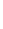 влияние технологий на общественное развитие;составляющие современного производства товаров или услуг;способы снижения негативного влияния производства на окружающую среду; способы организации труда, индивидуальной и коллективной работы; основные этапы проектной деятельности;уметь: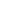 оценивать потребительские качества товаров и услуг;изучать потребности потенциальных покупателей на рынке товаров и услуг;составлять планы деятельности по изготовлению и реализации продуктов труда; использовать методы решения творческих задач в технологической деятельности; проектировать  материальный  объект  или  услугу;  оформлять  процесс  и  результаты проектной деятельности;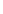 организовывать рабочее место; выбирать средства и методы реализации проекта;выполнять изученные технологические операции;планировать  возможное  продвижение  материального  объекта  или  услуги  на  рынке товаров и услуг;применять полученные знания и умения в выбранной области деятельности:для  проектирования  материальных  объектов  или  услуг;  повышения  эффективности своей  практической  деятельности;  организации  трудовой  деятельности  при  коллективной форме труда;решения практических задач в выбранном направлении технологической подготовки;самостоятельного анализа рынка образовательных услуг	и профессиональной деятельности;рационального поведения на рынке труда, товаров и услуг;составления резюме и проведения самопрезентации.СОДЕРЖАНИЕ ПРОГРАММЫ УЧЕБНОГО ПРЕДМЕТАВводный урок (1 ч)Теоретические сведения. Цели и задачи предмета технология в 10-11 классах. Планы на учебный год.Практическая работа. Решение нестандартных задач.РАЗДЕЛ 1. ТЕХНОЛОГИЯ ПРОЕКТИРОВАНИЯ ИЗДЕЛИЙ (18 ч)Тема 1.    Понятие об основах проектирования в профессиональной деятельности (2 ч)Теоретические	сведения.	Профессия дизайнер. Понятие «дизайн». Проектирование как создание новых объектов действительности. Особенности современного проектирования. Возросшие требования к проектированию. Технико-технологические, социальные, экономические, экологические, эргономические факторы проектирования, Учёт требований безопасности при проектировании. Качества проектировщика.Значение эстетического фактора в проектировании. Эстетические требования к продукту труда. Художественный дизайн. Закономерности эстетического восприятия. Законы гармонии.Практические работы. Решение тестов на определение наличия качеств проектировщика. Выбор направления сферы деятельности для выполнения проекта. Тема 2.   Потребительские качества товаров. Экспертиза и оценка изделия (1 ч)Теоретические сведения. Проектирование в условиях конкуренции на рынке товаров и услуг. Возможные критерии оценки потребительских качеств изделий. Социально- экономические, функциональные, эргономические, эстетические качества объектов проектной деятельности. Экспертиза и оценка изделия.Практические работы. Оценка объектов на основе их потребительских качеств. Проведение экспертизы ученического рабочего места.Тема 3.  Алгоритм проектирования (1 ч)Теоретические сведения. Планирование профессиональной	и учебной проектной деятельности. Этапы проектной деятельности. Системный подход в проектировании, пошаговое планирование действий. Алгоритм дизайна. Петля дизайна. Непредвиденные обстоятельства в проектировании, действия по коррекции проекта.Объекты действительности 	как воплощение идей проектировщика. Создание банка идей продуктов труда. Анализ   существующих   изделий   как   поиск вариантов дальнейшего усовершенствования. Графическое представление вариантов будущего изделия. Клаузура.Практическая работа. Планирование деятельности по учебному проектированию. Создание банка идей и предложений. Тема 4.  Методы решения творческих задач (10 ч)Теоретические сведения. Понятие  творчества.  Введение  в  психологию  творческой деятельности. Понятие «творческий процесс». Стадии творческого процесса. Виды творческой деятельности: художественное, научное, техническое творчество. Процедуры технического творчества. Проектирование. Конструирование. Изобретательство. Результат творчества как объект интеллектуальной собственности.Способы повышения творческой активности личности при решении нестандартных задач. Понятие «творческая задача». Логические и эвристические (интуитивные) пути решения творческих задач, их особенности и области применения. Теория решения изобретательских задач (ТРИЗ).Методы активизации поиска решений. Генерация идей. Прямая мозговая атака (мозговой штурм). Приёмы, способствующие генерации идей: аналогия, инверсия, эмпатия, фантазия. Обратная мозговая атака. Метод контрольных вопросов. Синектика.Поиск оптимального варианта решения. Морфологический анализ (морфологическая матрица), сущность и применение. Функционально-стоимостный анализ (ФСА) как метод экономии. Основные этапы ФСА. Использование ФСА на производстве. АРИЗ. Ассоциативные методы решения задач. Понятие «ассоциации». Методы фокальных объектов, гирлянд случайностей и ассоциаций, сущность и применение.Практические работы. Упражнения  на  развитие  мышления:  решение  нестандартных задач.Конкурс «Генератор идей». Решение задач методом синектики. Игра «Ассоциативная  цепочка  шагов».  Разработка новой конструкции входной  двери  с помощью эвристических методов решения задач. Тема 5.  Дизайн отвечает потребностям. Рынок потребительских товаров и услуг (1 ч)Теоретические сведения.  Проектирование как отражение общественной потребности.Влияние потребностей людей на изменение изделий, технологий, материалов. Рынок потребительских   товаров и услуг. Конкуренция товаропроизводителей. Методы выявления общественной потребности. Изучение рынка товаров и услуг. Правила составления анкеты. Определение конкретных целей проекта на основании выявления общественной потребности.Практические  работы.  Составление  анкеты  для  изучения  покупательского  спроса.Проведение анкетирования для выбора объекта учебного проектирования.Тема 6. Защита интеллектуальной собственности (1 ч)Теоретические сведения. Понятие интеллектуальной собственности. Объекты интеллектуальной собственности. Формы защиты авторства. Публикация. Патент на изобретение. Условия выдачи патентов, патентный поиск. Критерии патентоспособности объекта. Патентуемые объекты: изобретения, промышленные образцы, полезные модели, товарные знаки. Рационализаторские предложения. Правила регистрации товарных знаков и знака обслуживания.Практическая работа. Разработка товарного знака своего (условного) предприятия. Составление формулы изобретения (ретроизобретения) или заявки на полезную модель, промышленный образец.Тема 7. Мысленное построение нового изделия (2 ч)Теоретические сведения. Пути продвижения	 проектируемого продукта на потребительский рынок. Понятие маркетинга, его цели и задачи. Реклама как фактор маркетинга. Средства рекламы.Бизнес-план как способ экономического обоснования проекта. Задачи бизнес-плана. Определение целевых рамок продукта и его места на рынке. Оценка издержек на производство. Определение состава маркетинговых мероприятий по рекламе, стимулированию продаж, каналам сбыта. Прогнозирование окупаемости и финансовых рисков. Понятие рентабельности. Экономическая оценка проекта.Практическая работа. Составление бизнес-плана на производство проектируемого (или условного) изделия (услуги).РАЗДЕЛ 2. ТЕХНОЛОГИИ В СОВРЕМЕННОМ МИРЕ (11 ч)Тема 1. Технология и техносфера (2 ч)Теоретические сведения. Понятие «технология». Технология как область знания и практическая деятельность человека. Виды промышленных технологий. Технологии непроизводственной сферы и универсальные технологии. Три составляющие технологии (процесс технологической обработки, станок, инструмент). Технологические уклады и их основные технические достижения.Развитие технологической культуры  в  результате  научно-технических  и  социально-экономических  достижений.  Понятия «техносфера», «техника», «наука», «производство». Взаимозависимость науки и производства. Потребность в научном знании. Наука как сфера человеческой деятельности и фактор производства. Наукоёмкость материального производства.Практическая работа. Подготовка доклада об интересующем открытии (известном ученом, изобретателе) в области науки и техники. Попытка реконструкции исторической ситуации (открытие колеса, приручение огня, зарождение металлургии). Тема 2. Промышленные технологии (4 ч)Теоретические сведения. Современная энергетика и энергоресурсы. Технологические процессы тепловых, атомных и гидроэлектростанций, их влияние на состояние биосферы. Проблема захоронения радиоактивных отходов.Понятие «альтернативные источники энергии». Использование энергии Солнца, ветра, приливов и геотермальных источников, энергии волн и течений. Термоядерная энергетика. Биогазовые установки. Исследования возможности применения энергии волн и течений.Промышленность, транспорт и сельское хозяйство в системе природопользования. Материалоёмкость современной промышленности. Потребление воды и минеральных ресурсов различными производствами. Коэффициент использования материалов. Промышленная эксплуатация  лесов.  Отходы  производств  и  атмосфера.  Понятия   «парниковый  эффект», «озоновая дыра».Интенсивный и экстенсивный пути развития сельского хозяйства, особенности их воздействия на экосистемы. Агротехнологии: применение азотных удобрений и химических средств защиты растений. Животноводческие технологии и проблемы, связанные с их использованием.Практическая работа. Подготовка докладов по темам.Тема 3. Природоохранные технологии (1 ч)Теоретические сведения. Влияние научно-технической  революции на качество жизни человека и состояние окружающей среды. Динамика развития промышленных технологий и истощение сырьевых ресурсов «кладовой» Земли. Основные насущные задачи новейших технологий.Экологически устойчивое развитие человечества. Биосфера и её роль в стабилизации окружающей среды. Необходимость нового, экологического сознания в современном мире. Характерные черты проявления экологического сознания. Необходимость экономии ресурсов и энергии. Охрана окружающей среды.Природоохранные технологии. Основные направления охраны природной среды.  Экологически чистые и безотходные производства.  Сущность  и  виды безотходных технологий. Переработка бытового мусора и промышленных отходов. Комплекс мероприятий по сохранению лесных запасов, защите гидросферы, уменьшению загрязнённости воздуха. Рациональное использование лесов и пахотных земель, минеральных и водных ресурсов. Сохранение гидросферы. Очистка естественных водоёмов.Практическая работа. Подготовка докладов по темам.Тема 4. Перспективные направления развития современных технологий (3 ч)Теоретические сведения. Новые универсальные технологии. Современные электротехнологии и их применение: элекронно-ионная аэрозольная) технология; метод магнитной очистки; метод магнитоимпульсной обработки; метод прямого нагрева; электрическая сварка. Лучевые технологии: лазерная и электронно-лучевая обработка. Ультразвуковые технологии: ультразвуковая сварка и ультразвуковая дефектоскопия. Плазменная обработка: напыление, резка, сварка; применение в порошковой металлургии. Технологии послойного прототипирования   и   их   использование.   Нанотехнологии:   история   открытия.   Понятия «нанотехнологии»,  «наночастица»,  «наноматериал».  Нанопродукты:  технология  поатомной (помолекулярной) сборки.   Перспективы применения нанотехнологии.Практическая работа. Презентации с описанием новых перспективных технологий.Тема 5. Новые принципы организации современного производства (1 ч)Теоретические сведения. Пути развития индустриального производства. Рационализация,стандартизация производства. Конвейеризация, непрерывное (поточное) производство. Расширение ассортимента промышленных товаров в результате изменения потребительского спроса. Гибкие производственные системы. Многоцелевые технологические машины. Глобализация системы мирового хозяйства.Возрастание	роли	информационных	технологий.Автоматизация производства на основе информационных технологий. Автоматизация технологических процессов и изменение роли человека в современном и перспективном производстве.  Понятия  «автомат»  и  «автоматика».  Гибкая  и  жѐсткая  автоматизация. Применение автоматизированных систем управления технологическими процессами (АСУТП) на производстве. Составляющие АСУТП.Практическая работа. «Сферы применения технологий».РАЗДЕЛ 3. ТВОРЧЕСКИЙ ПРОЕКТ (4 ч)Тема 1. Проектная документация (1 ч)Теоретические  сведения.  Стандартизация  как  необходимое  условие  промышленного проектирования. Проектная документация: технический рисунок, чертёж, сборочный чертёж, резюме по дизайну, проектная спецификация. Использование компьютера для выполнения чертежа проектируемого изделия.Практические  работы.  Составление  резюме  и  дизайн-спецификации  проектируемого изделия. Выполнение рабочих чертежей проектируемого изделия.Тема 2. Анализ результатов проектной деятельности (1 ч)Теоретические сведения. Понятие качества материального объекта, услуги, технического процесса. Критерии оценки результатов проектной деятельности. Проведение испытаний объекта. Самооценка проекта. Рецензирование,Практическая   работа.   Апробация   готового   проектного   изделия   и   его   доработка, самооценка проекта.Тема 3. Презентация  результатов проектной деятельности (2 ч)Теоретические  сведения.  Критерии  оценки  выполненного  проекта.  Критерии  оценки защиты проекта. Выбор формы презентации. Использование технических средств в процессе презентации. Презентация проектов и результатов труда. Оценка проектов.Практическая работа. Организация и проведение презентации проектов.КАЛЕНДАРНО-ТЕМАТИЧЕСКОЕ ПЛАНИРОВАНЕУЧЕБНО-ТЕМАТИЧЕСКИЙ ПЛАНТЕХНОЛОГИЯ (БАЗОВЫЙ УРОВЕНЬ). 10 КЛАССКАЛЕНДАРНОЕ ПЛАНИРОВАНИЕТЕХНОЛОГИЯ. 10 КЛАССПЕРЕЧЕНЬ УЧЕБНО-МЕТОДИЧЕСКИХ СРЕДСТВ ОБУЧЕНИЯТехническое обеспечение:Компьютер учителя;Доступ в Интернет;Проектор и экран;Маркерная доска.Учебная и справочная литература:Технология: 10-11 классы: базовый уровень: учебник для учащихся общеобразовательных организаций / [В.Д. Симоненко, О.П. Очинин, Н.В. Матяш и др.]. – М.: Вентана-Граф, 2015.Технология. Профессиональный успех. 10-11 классы: учеб. для общеобразовательных учреждений / Под ред. С.Н. Чистяковой. – М.: Просвещение, 2011. – 176 с.Джоэл Леви Будущее. Технологии завтрашнего дня (Энциклопедии). – М.: ООО «Клевер-Медиа-Групп», 2015.Профессии и вузы Петербурга 2017: Справочник / Под ред. И. В. Кузнецовой. СПб.: ООО «Бета-версия», 2016. – 168 с. Справочник для поступающих в ВУЗы Санкт-Петербурга 2016/2017. – СПб.: ООО «Виктория плюс», 2016. – 240 с.Цифровые образовательные ресурсы:http://school-collection.edu.ruhttp://triz.natm.ruhttps://moeobrazovanie.ruДемонстрационный и раздаточный дидактический материал, ресурсы:демонстрационные проектные работы;тесты;презентации  по  отдельным  темам.СПИСОК ЛИТЕРАТУРЫ ДЛЯ УЧИТЕЛЯУчебно-методический комплект:Технология: 10-11 классы: базовый уровень: учебник для учащихся общеобразовательных организаций / [В.Д. Симоненко, О.П. Очинин, Н.В. Матяш и др.]. – М.: Вентана-Граф, 2015.Очинин О.П., Матяш Н.В., Симоненко В.Д. Технология. Программа для старшей школы: 10-11 классы. Базовый уровень.Список дополнительной литературы:Давыдов В.Н., Давыдова В.Ю. Созидательные проекты в детском техническом творчестве. СПб, 2014. – 98 с. Давыдова В.Ю., Таратенко Т.А. Игры для ума. Сборник логических заданий и изобретательских задач. – СПб., 2013. – 126.Лучшие в мире загадки: Сборник/Пер. с англ.; Сост Н.Н. Курлов. – 2-е изд. – Мн.: ООО «Попурри», 2004. – 592 с. Основы профессиональной культуры / Под редакцией В.Д. Симоненко. Брянск: Издательство Брянского государственного педагогического университета. 1997. – 307 с Меерович М., Шрагина Л. Технология творческого мышления. – 2-е изд., испр. и доп. – М.: Альпина Паблишер, 2016. – 506 с. Техническое творчество учащихся: книга для бакалавров и учителей технологии/ В.М. Заёнчик [и др.] – Ростов н/Д: Феникс, 2008. – 430 с. Перечень Интернет ресурсов:Единая коллекция ЦОР school-collection.edu.ruФедеральный центр информационно-образовательных ресурсов   ФЦИОР  http://fcior.edu.ruФедеральный портал "Российское образование" http://www.edu.ru/Информационная система "Единое окно доступа к образовательным ресурсам"  http://window.edu.ruГазета "Первое сентября" http://ps.1september.ruСайт «Моё образование» https://moeobrazovanie.ruРаздел. ТемаКоличество часов  Вводный урок1Раздел 1. Технология проектирования изделий 18 часовРаздел 1. Технология проектирования изделий 18 часовТема 1. Понятие об основах проектирования в профессиональной деятельности2Тема 2. Потребительские качества товаров. Экспертиза и оценка изделия1Тема 3. Алгоритм проектирования1Тема 4. Методы решения творческих задач10Тема 5. Дизайн отвечает потребностям. Рынок потребительских товаров и услуг1Тема 6. Защита интеллектуальной собственности1Тема 7. Мысленное построение нового изделия2Раздел 2. Технологии в современном мире 11 часовРаздел 2. Технологии в современном мире 11 часовТема 1. Технология и техносфера2Тема 2. Промышленные технологии4Тема 3. Природоохранные технологии1Тема 4. Перспективные направления развития современных технологий3Тема 5. Новые принципы организации современного производства1Раздел 3. Творческий проект 4 часаРаздел 3. Творческий проект 4 часаТема 1. Проектная документация1Тема 2. Анализ результатов проектной деятельности1Тема 3. Презентация  результатов проектной деятельности2Итого34№Дата урокаТема урока1Вводный урок2Особенности современного проектирования3Законы художественного конструирования4Экспертиза и оценка изделия. Практическая работа №15Алгоритм проектирования6Методы решения творческих задач7Логические и эвристические методы решения задач. Практическая работа №28Мозговая атака. Практическая работа №39Метод обратной мозговой атаки. Практическая работа №410Метод контрольных вопросов. Практическая работа №511Синектика. Практическая работа №612Морфологический анализ. Практическая работа №713Функционально-стоимостный анализ. Практическая работа №714Эвристические методы, основанные на ассоциации15Метод фокальных объектов. Практическая работа №816Дизайн отвечает потребностям. Практическая работа №917Защита интеллектуальной собственности18Мысленное построение нового изделия. Мечта и реальность19Научный подход в проектировании изделий. Практическая работа № 1020Технология и техносфера. Технологические уклады21Связь технологий с наукой техникой и производством22Технологии электроэнергетики. Альтернативные источники энергии23Технологии индустриального производства24Технологии производства сельскохозяйственной продукции25Технологии легкой промышленности и пищевых производств26Природоохранные технологии27Перспективные направления развития современных технологий.  Современные электротехнологии. Практическая работа №1328Лучевые технологии и их применение29Нанотехнологии и их применение30Новые принципы организации современного производства. Практическая работа №1431Проектная документация32Анализ результатов проектной деятельности33Презентация результатов проектной деятельности 34Защита дизайн-проекта